硕士论文中期检查评审表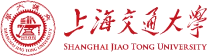 Mid-term Exam Review for Master Students说明：硕士论文中期检查申请、考核安排及结果报送应通过数字交大在线流程（https://my.sjtu.edu.cn ，办事大厅--研究生--硕士中期检 查）进行，评审表由答辩秘书在考核安排环节通过流程系统下载，无需使用本表格。特殊情况下（如论文涉密），经研究生院同意，可用此表完成线下报告评审及记录，并由院系教务在考核完成后一周内将考核结果报 送研究生院培养办；本表由院系负责存档。姓名 Name姓名 Name院系 School院系 School学号 Student ID专业 Major专业 Major入学日期 Enrollment Date国籍 Nationality国籍 Nationality导师 Supervisor电话 Mobile电话 Mobile预期毕业日期Expected Graduation DateEmailEmail论文题目 Thesis Title论文题目 Thesis Title培养计划课程学习完成情况培养计划课程学习完成情况培养计划课程学习完成情况培养计划课程学习完成情况培养计划课程学习完成情况导师评价：请综合评价研究生的科研进展、成果水平、治学态度等。Please comment on the progress, achievement, and altitude ofthe graduate student.签名 Signature：                                            日期 Date:导师评价：请综合评价研究生的科研进展、成果水平、治学态度等。Please comment on the progress, achievement, and altitude ofthe graduate student.签名 Signature：                                            日期 Date:导师评价：请综合评价研究生的科研进展、成果水平、治学态度等。Please comment on the progress, achievement, and altitude ofthe graduate student.签名 Signature：                                            日期 Date:导师评价：请综合评价研究生的科研进展、成果水平、治学态度等。Please comment on the progress, achievement, and altitude ofthe graduate student.签名 Signature：                                            日期 Date:导师评价：请综合评价研究生的科研进展、成果水平、治学态度等。Please comment on the progress, achievement, and altitude ofthe graduate student.签名 Signature：                                            日期 Date:专家组评审意见：专家组评审意见：专家组评审意见：专家组评审意见：专家组评审意见：专家组评审结论：○  通过  Pass○  不通过  Fail○  不通过  Fail○  不通过  Fail○  不通过  Fail专家组成员 Committee Members（ 3-5 人）专家组组长签名：                                           日期：专家组成员 Committee Members（ 3-5 人）专家组组长签名：                                           日期：专家组成员 Committee Members（ 3-5 人）专家组组长签名：                                           日期：专家组成员 Committee Members（ 3-5 人）专家组组长签名：                                           日期：专家组成员 Committee Members（ 3-5 人）专家组组长签名：                                           日期：